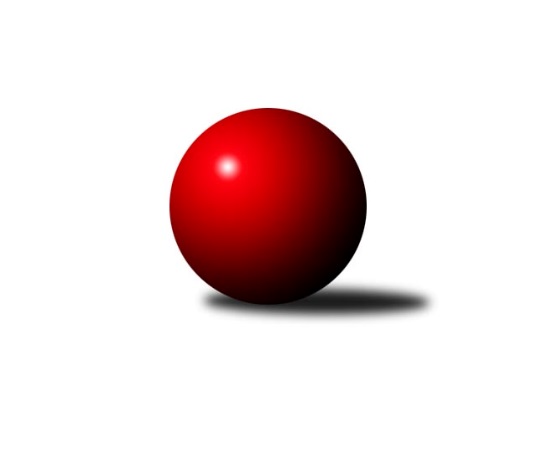 Č.22Ročník 2019/2020	9.2.2020Nejlepšího výkonu v tomto kole: 3427 dosáhlo družstvo: TJ Lokomotiva Trutnov 1. KLM 2019/2020Výsledky 22. kolaSouhrnný přehled výsledků:TJ Lokomotiva Trutnov 	- CB Dobřany Klokani	6:2	3427:3317	15.0:9.0	9.2.KK Lokomotiva Tábor	- KK Slovan Rosice	0:0	0:0	0.0:0.0	4.4.TJ Valašské Meziříčí	- KK Zábřeh	0:0	0:0	0.0:0.0	4.4.TJ Třebíč	- SKK Hořice	0:0	0:0	0.0:0.0	4.4.TJ Loko České Velenice	- KK Hvězda Trnovany	0:0	0:0	0.0:0.0	4.4.TJ Centropen Dačice	- KK Vyškov	0:0	0:0	0.0:0.0	4.4.Tabulka družstev:	1.	TJ Centropen Dačice	18	12	1	5	90.0 : 54.0 	234.0 : 198.0 	 3484	25	2.	KK Slovan Rosice	18	12	0	6	84.0 : 60.0 	230.5 : 201.5 	 3444	24	3.	TJ Lokomotiva Trutnov	19	12	0	7	90.0 : 62.0 	237.5 : 218.5 	 3444	24	4.	KK Zábřeh	18	10	2	6	82.0 : 62.0 	235.0 : 197.0 	 3422	22	5.	KK Vyškov	17	9	1	7	74.0 : 62.0 	217.5 : 190.5 	 3452	19	6.	TJ Valašské Meziříčí	18	8	3	7	75.5 : 68.5 	216.5 : 215.5 	 3432	19	7.	CB Dobřany Klokani	19	8	2	9	71.5 : 80.5 	214.0 : 242.0 	 3373	18	8.	TJ Třebíč	17	6	5	6	68.0 : 68.0 	215.0 : 193.0 	 3373	17	9.	KK Lokomotiva Tábor	18	7	1	10	66.0 : 78.0 	203.0 : 229.0 	 3341	15	10.	SKK Hořice	18	7	1	10	64.5 : 79.5 	211.5 : 220.5 	 3437	15	11.	TJ Loko České Velenice	18	5	2	11	55.5 : 88.5 	193.0 : 239.0 	 3396	12	12.	KK Hvězda Trnovany	18	2	2	14	43.0 : 101.0 	184.5 : 247.5 	 3304	6Podrobné výsledky kola:	 TJ Lokomotiva Trutnov 	3427	6:2	3317	CB Dobřany Klokani	Roman Straka	128 	 166 	 162 	152	608 	 4:0 	 517 	 126	132 	 131	128	Josef Fišer ml. ml.	David Ryzák	129 	 149 	 145 	156	579 	 2:2 	 594 	 140	157 	 144	153	Michal Šneberger	Marek Žoudlík	127 	 148 	 151 	136	562 	 2:2 	 556 	 130	142 	 155	129	Vlastimil Zeman	Jiří Vejvara	136 	 126 	 151 	141	554 	 3:1 	 506 	 135	139 	 113	119	Martin Pejčoch	Michal Rolf	154 	 131 	 128 	135	548 	 2:2 	 544 	 143	126 	 131	144	Jakub Solfronk	Marek Plšek	161 	 135 	 121 	159	576 	 2:2 	 600 	 158	146 	 154	142	Lukáš Doubravarozhodčí: Petr HolýNejlepší výkon utkání: 608 - Roman Straka	 KK Lokomotiva Tábor	0	0:0	0	KK Slovan Rosicerozhodčí: 	 TJ Valašské Meziříčí	0	0:0	0	KK Zábřehrozhodčí: 	 TJ Třebíč	0	0:0	0	SKK Hořicerozhodčí: 	 TJ Loko České Velenice	0	0:0	0	KK Hvězda Trnovanyrozhodčí: 	 TJ Centropen Dačice	0	0:0	0	KK Vyškovrozhodčí: Pořadí jednotlivců:	jméno hráče	družstvo	celkem	plné	dorážka	chyby	poměr kuž.	Maximum	1.	Ondřej Ševela 	KK Vyškov	598.44	382.2	216.2	1.5	9/9	(671)	2.	Tomáš Cabák 	TJ Valašské Meziříčí	595.21	386.1	209.1	0.8	8/10	(638)	3.	Jiří Němec 	TJ Centropen Dačice	594.78	383.5	211.3	2.0	9/10	(657)	4.	Jan Mecerod 	KK Slovan Rosice	592.91	378.9	214.0	1.3	10/10	(664)	5.	Roman Straka 	TJ Lokomotiva Trutnov 	592.75	376.7	216.1	0.8	10/10	(640)	6.	Lukáš Vik 	TJ Třebíč	591.61	384.9	206.7	1.7	10/10	(629)	7.	Josef Sitta 	KK Zábřeh	587.32	375.3	212.0	0.9	9/10	(655)	8.	Mojmír Holec 	TJ Centropen Dačice	587.03	386.4	200.6	1.9	10/10	(641)	9.	Radek Kroupa 	SKK Hořice	586.51	377.1	209.4	0.9	9/10	(640)	10.	Radim Čuřík 	KK Vyškov	586.20	387.6	198.6	2.8	8/9	(646)	11.	Radim Metelka 	TJ Valašské Meziříčí	584.95	374.9	210.0	1.4	10/10	(629)	12.	Marek Plšek 	TJ Lokomotiva Trutnov 	584.23	376.6	207.6	1.1	9/10	(627)	13.	Petr Žahourek 	TJ Centropen Dačice	583.11	374.1	209.0	2.0	8/10	(636)	14.	Karel Novák 	TJ Centropen Dačice	582.32	379.1	203.2	1.3	9/10	(620)	15.	Martin Hažva 	SKK Hořice	582.08	380.6	201.5	2.2	10/10	(631)	16.	Dalibor Jandík 	TJ Valašské Meziříčí	581.19	379.1	202.1	1.8	10/10	(636)	17.	Zdeněk Dvořák 	TJ Loko České Velenice	581.10	379.6	201.5	2.1	9/10	(676)	18.	Adam Palko 	KK Slovan Rosice	580.39	382.7	197.7	2.1	9/10	(639)	19.	David Ryzák 	TJ Lokomotiva Trutnov 	578.68	382.6	196.1	3.8	10/10	(615)	20.	Tomáš Dražil 	KK Zábřeh	578.65	380.6	198.1	3.3	9/10	(611)	21.	Martin Sitta 	KK Zábřeh	578.63	371.4	207.2	1.2	10/10	(636)	22.	Martin Kamenický 	SKK Hořice	578.02	376.2	201.9	2.3	9/10	(602)	23.	Pavel Kabelka 	TJ Centropen Dačice	577.78	376.2	201.6	1.4	10/10	(639)	24.	Josef Touš 	KK Vyškov	576.19	377.7	198.5	2.3	8/9	(612)	25.	Robert Pevný 	TJ Třebíč	575.64	376.2	199.4	2.3	10/10	(604)	26.	Daniel Kovář 	TJ Centropen Dačice	575.10	383.5	191.6	2.4	7/10	(619)	27.	Petr Pevný 	KK Vyškov	573.55	378.9	194.7	1.4	8/9	(610)	28.	Marek Ollinger 	KK Zábřeh	573.52	378.2	195.3	2.9	10/10	(603)	29.	Marek Žoudlík 	TJ Lokomotiva Trutnov 	573.52	374.6	198.9	2.5	10/10	(621)	30.	Vojtěch Tulka 	SKK Hořice	573.26	374.1	199.1	2.5	10/10	(642)	31.	Martin Pejčoch 	CB Dobřany Klokani	573.26	371.3	202.0	2.2	10/11	(659)	32.	Ondřej Černý 	SKK Hořice	573.00	376.0	197.0	3.5	7/10	(597)	33.	Lukáš Doubrava 	CB Dobřany Klokani	572.20	375.8	196.4	2.0	11/11	(672)	34.	Luděk Rychlovský 	KK Vyškov	571.96	378.8	193.1	3.6	9/9	(601)	35.	Petr Chval 	KK Lokomotiva Tábor	570.28	375.9	194.4	2.4	10/10	(620)	36.	Ondřej Touš 	TJ Loko České Velenice	569.75	381.8	188.0	3.6	8/10	(633)	37.	Jaromír Šklíba 	SKK Hořice	569.11	379.0	190.2	1.8	8/10	(613)	38.	Branislav Černuška 	TJ Loko České Velenice	568.77	371.0	197.7	2.4	10/10	(626)	39.	Ladislav Chmel 	TJ Loko České Velenice	568.53	373.0	195.5	3.0	10/10	(620)	40.	Milan Stránský 	KK Hvězda Trnovany	568.53	376.8	191.7	3.3	10/10	(634)	41.	Jan Vařák 	KK Slovan Rosice	567.02	370.1	196.9	2.6	7/10	(603)	42.	Dalibor Matyáš 	KK Slovan Rosice	566.08	368.6	197.5	2.9	9/10	(598)	43.	Michal Rolf 	TJ Lokomotiva Trutnov 	563.11	372.1	191.0	3.2	7/10	(594)	44.	Ivo Fabík 	KK Slovan Rosice	562.56	374.4	188.1	2.9	9/10	(594)	45.	Michal Juroška 	TJ Valašské Meziříčí	562.25	372.2	190.0	2.9	9/10	(588)	46.	Tomáš Maroušek 	TJ Loko České Velenice	562.09	372.8	189.3	3.8	8/10	(627)	47.	David Kášek 	KK Lokomotiva Tábor	560.41	367.2	193.2	3.9	10/10	(613)	48.	Vladimír Výrek 	TJ Valašské Meziříčí	559.90	375.1	184.8	2.9	10/10	(596)	49.	Pavel Jedlička 	KK Hvězda Trnovany	559.23	369.1	190.2	4.0	10/10	(590)	50.	Jiří Axman 	KK Slovan Rosice	558.84	367.1	191.8	3.2	9/10	(616)	51.	Václav Rypel 	TJ Třebíč	558.66	369.6	189.0	2.7	10/10	(612)	52.	Miroslav Náhlovský 	KK Hvězda Trnovany	558.66	370.7	188.0	3.6	10/10	(610)	53.	Jiří Flídr 	KK Zábřeh	557.66	373.2	184.5	4.8	10/10	(622)	54.	Michal Šneberger 	CB Dobřany Klokani	557.35	377.9	179.5	5.7	11/11	(626)	55.	Petr Bystřický 	KK Lokomotiva Tábor	557.00	368.1	188.9	3.9	8/10	(599)	56.	Petr Kubita 	KK Hvězda Trnovany	556.42	369.0	187.4	4.9	8/10	(591)	57.	Zdeněk Švub 	KK Zábřeh	556.39	370.5	185.9	4.4	10/10	(583)	58.	Jiří Vejvara 	TJ Lokomotiva Trutnov 	555.83	370.5	185.3	3.6	7/10	(603)	59.	Vlastimil Zeman 	CB Dobřany Klokani	553.62	376.0	177.6	5.3	10/11	(620)	60.	Karel Smažík 	KK Lokomotiva Tábor	552.06	364.2	187.9	3.0	9/10	(602)	61.	Roman Voráček 	KK Hvězda Trnovany	551.08	372.7	178.3	4.4	9/10	(608)	62.	Bořivoj Jelínek 	KK Lokomotiva Tábor	550.45	376.1	174.4	4.5	7/10	(612)	63.	Zbyněk Dvořák 	TJ Loko České Velenice	550.14	369.8	180.4	3.5	10/10	(600)	64.	Dalibor Lang 	TJ Třebíč	549.57	370.8	178.7	4.6	9/10	(590)	65.	Ladislav Takáč 	KK Lokomotiva Tábor	548.28	371.5	176.7	3.8	10/10	(610)	66.	Josef Fišer ml.  ml.	CB Dobřany Klokani	537.67	360.7	177.0	3.6	9/11	(607)		Martin Provazník 	CB Dobřany Klokani	608.25	403.5	204.8	3.5	1/11	(634)		Jiří Zemek 	KK Slovan Rosice	606.30	389.4	216.9	2.9	6/10	(647)		Roman Pivoňka 	CB Dobřany Klokani	602.00	385.0	217.0	2.0	1/11	(602)		Vlastimil Zeman ml.  ml.	CB Dobřany Klokani	598.00	381.6	216.4	2.2	5/11	(612)		Petr Vojtíšek 	TJ Centropen Dačice	593.00	379.0	214.0	3.0	1/10	(593)		Jan Koubský 	CB Dobřany Klokani	591.00	390.0	201.0	6.0	1/11	(591)		Kamil Nestrojil 	TJ Třebíč	586.00	384.3	201.8	3.0	4/10	(605)		Zdeněk Pospíchal 	TJ Centropen Dačice	585.00	380.0	205.0	0.0	1/10	(585)		Petr Holý 	TJ Lokomotiva Trutnov 	583.33	381.7	201.7	1.3	3/10	(603)		David Holý 	TJ Loko České Velenice	581.00	370.0	211.0	4.0	1/10	(581)		Mojmír Novotný 	TJ Třebíč	580.50	380.6	199.9	1.9	4/10	(602)		Jiří Baloun 	CB Dobřany Klokani	577.56	377.5	200.0	2.0	6/11	(655)		Miroslav Dvořák 	TJ Loko České Velenice	574.33	376.2	198.2	2.7	3/10	(601)		Martin Bergerhof 	KK Hvězda Trnovany	571.25	371.8	199.5	3.9	2/10	(614)		Jakub Solfronk 	CB Dobřany Klokani	568.00	369.0	199.0	2.7	3/11	(602)		Daniel Šefr 	TJ Valašské Meziříčí	567.57	375.1	192.5	3.6	6/10	(600)		Jaroslav Mihál 	KK Lokomotiva Tábor	567.49	375.1	192.3	2.4	5/10	(608)		Dalibor Tuček 	TJ Valašské Meziříčí	566.00	353.0	213.0	2.0	1/10	(566)		Radek Mach 	KK Hvězda Trnovany	566.00	381.0	185.0	7.0	1/10	(566)		Josef Brtník 	TJ Centropen Dačice	565.78	375.7	190.1	3.2	6/10	(624)		Jiří Trávníček 	KK Vyškov	565.55	381.6	184.0	5.9	5/9	(586)		Jiří Novotný 	TJ Loko České Velenice	561.00	370.0	191.0	3.0	1/10	(561)		Martin Bartoníček 	SKK Hořice	557.20	376.1	181.1	4.0	5/10	(576)		Michal Waszniovski 	TJ Centropen Dačice	556.00	375.0	181.0	3.0	1/10	(556)		Martin Zvoníček 	SKK Hořice	556.00	383.0	173.0	6.0	1/10	(556)		Filip Kordula 	KK Vyškov	553.17	367.7	185.5	5.1	5/9	(597)		Pavel Vymazal 	KK Vyškov	550.00	375.0	175.0	3.5	2/9	(552)		Matouš Krajzinger 	TJ Valašské Meziříčí	548.52	370.8	177.7	4.8	6/10	(587)		Václav Švub 	KK Zábřeh	548.00	382.0	166.0	3.0	1/10	(548)		Zdeněk Kandl 	KK Hvězda Trnovany	547.46	367.1	180.3	3.9	4/10	(577)		Miloslav Vik 	TJ Třebíč	547.25	365.3	181.9	3.7	6/10	(605)		Radek Košťál 	SKK Hořice	545.00	373.0	172.0	9.0	1/10	(545)		Lukáš Holý 	TJ Loko České Velenice	539.00	372.0	167.0	11.0	1/10	(539)		Vratislav Kubita 	KK Hvězda Trnovany	523.40	350.9	172.5	9.2	5/10	(566)		Martin Vološčuk 	KK Zábřeh	522.00	368.0	154.0	9.0	1/10	(522)		Daniel Malý 	TJ Třebíč	514.44	358.4	156.1	7.8	6/10	(535)		Miloš Veigl 	TJ Lokomotiva Trutnov 	514.00	354.0	160.0	5.0	1/10	(514)		Milan Vrabec 	CB Dobřany Klokani	480.00	343.0	137.0	8.0	1/11	(480)Sportovně technické informace:Starty náhradníků:registrační číslo	jméno a příjmení 	datum startu 	družstvo	číslo startu
Hráči dopsaní na soupisku:registrační číslo	jméno a příjmení 	datum startu 	družstvo	Program dalšího kola:Nejlepší šestka kola - absolutněNejlepší šestka kola - absolutněNejlepší šestka kola - absolutněNejlepší šestka kola - absolutněNejlepší šestka kola - dle průměru kuželenNejlepší šestka kola - dle průměru kuželenNejlepší šestka kola - dle průměru kuželenNejlepší šestka kola - dle průměru kuželenNejlepší šestka kola - dle průměru kuželenPočetJménoNázev týmuVýkonPočetJménoNázev týmuPrůměr (%)Výkon4xRoman StrakaTrutnov6085xRoman StrakaTrutnov106.86086xLukáš DoubravaCB Dobřany 6003xLukáš DoubravaCB Dobřany 105.46004xMichal ŠnebergerCB Dobřany 5942xMichal ŠnebergerCB Dobřany 104.345942xDavid RyzákTrutnov5793xDavid RyzákTrutnov101.715792xMarek PlšekTrutnov5763xMarek PlšekTrutnov101.185762xMarek ŽoudlíkTrutnov5622xMarek ŽoudlíkTrutnov98.72562